Отчет о соревнованияхВсероссийские спортивные соревнования «Президентские состязания»(Муниципальный этап)( наименование соревнований)Место проведения:  СП ДЮСШ «Фортуна» ГБОУ СОШ с. Камышла. Самарская область  Камышлинский район  с. Камышла,  ул. Победы, д. 35.Тел. 8-8466433386(наименование проводящей организации, полный адрес и контактный телефон)Сроки и время проведения: 21.04.2018 г., начало 11.00Количество участников:  24 участника.Итоги соревнований:1 место ГБОУ СОШ с. Камышла2 место ГБОУ СОШ с. Старое Ермаково3 место ГБОУ СОШ с. Новое УсмановоЗамечания по проведению соревнований:  -  нетЗаключение медицинского работника: - нетСоревнования проводились за счет средств (объем финансирования): -Директор  ОУ        ______________________ /А.Х. Каюмова/                                              М.п.                                      (подпись)                     (расшифровка подписи)Главный судья        __________________/Т.М. Тющанева/                                                                                    (подпись)                (расшифровка подписи)Главный секретарь __________________/Д.Н. Хайретдинов/                                                                      (подпись)                     (расшифровка подписи)ИТОГОВЫЙ ПРОТОКОЛ КОМАНДНОГО ПЕРВЕНСТВА «Спортивное многоборье» (сельские класс команды) Муниципальный этап «Президентские состязания» - 2018Муниципальное образование Камышлинский районМесто проведения СП ДЮСШ «Фортуна» ГБОУ СОШ с. Камышла. Сроки проведения 19 апреля 2018 г.Главный судья 	________________ Т.М. Тющанева				  подписьГлавный секретарь 	___________________Д.Н. Хайретдинов					       подпись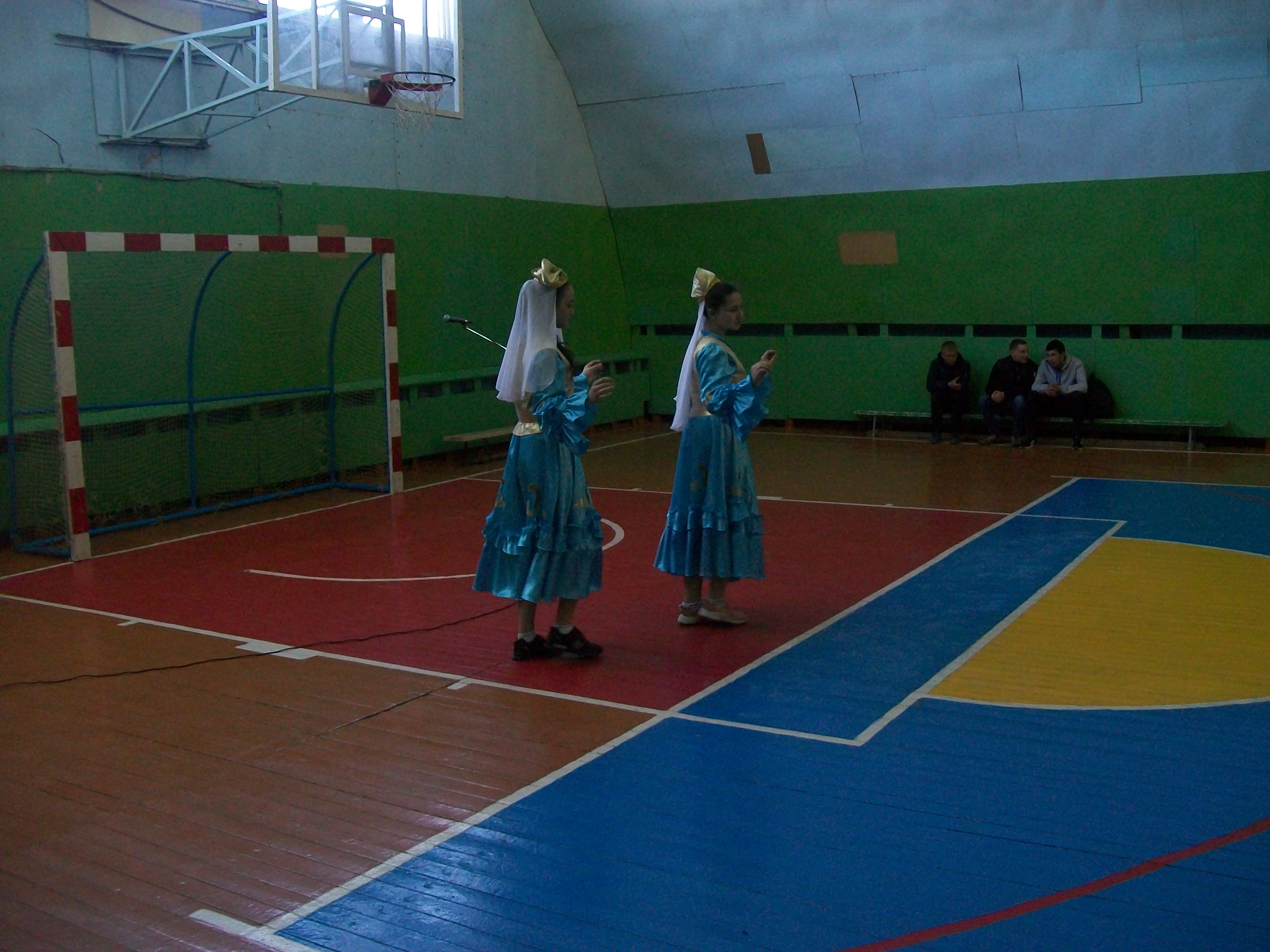 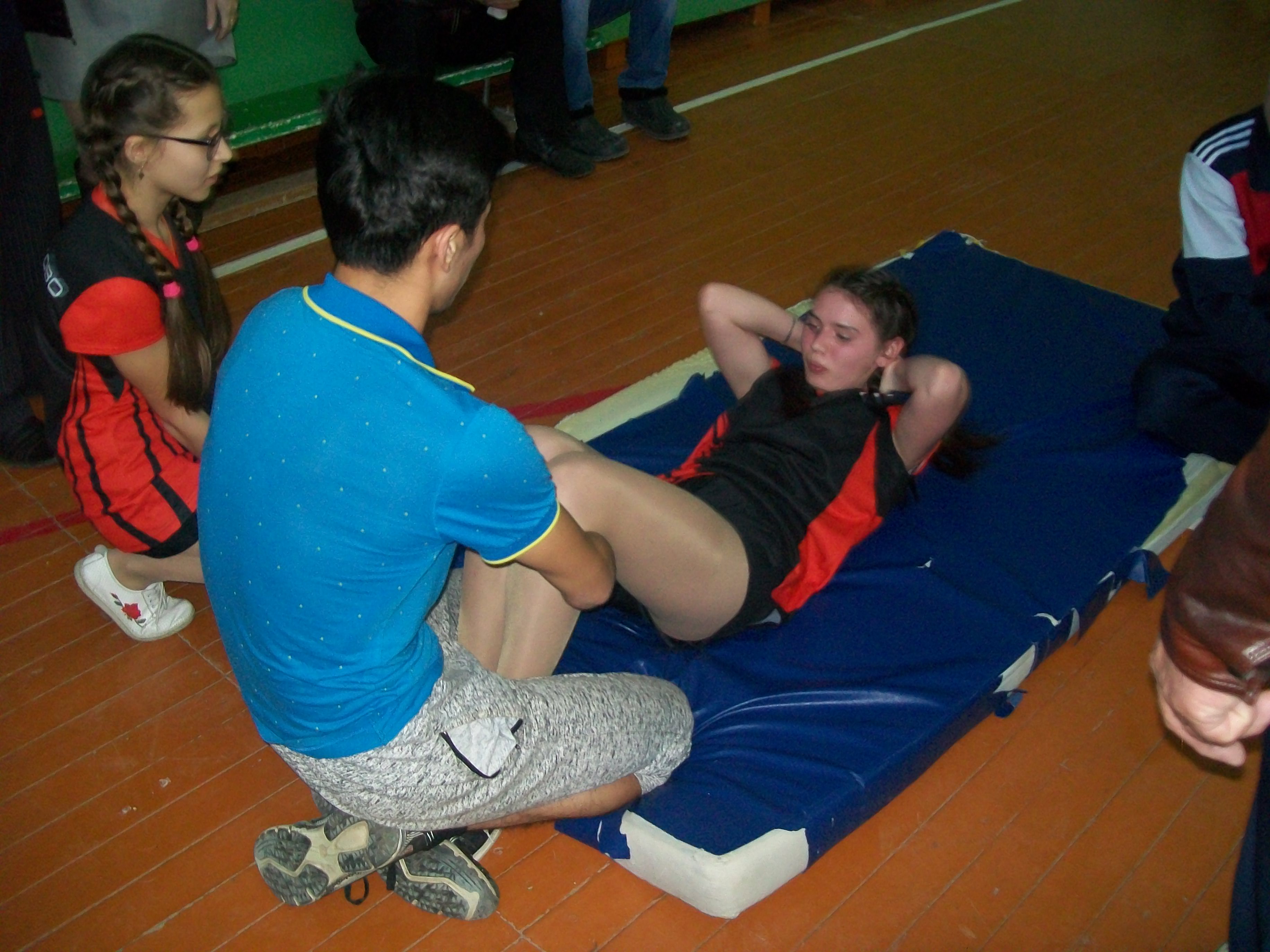 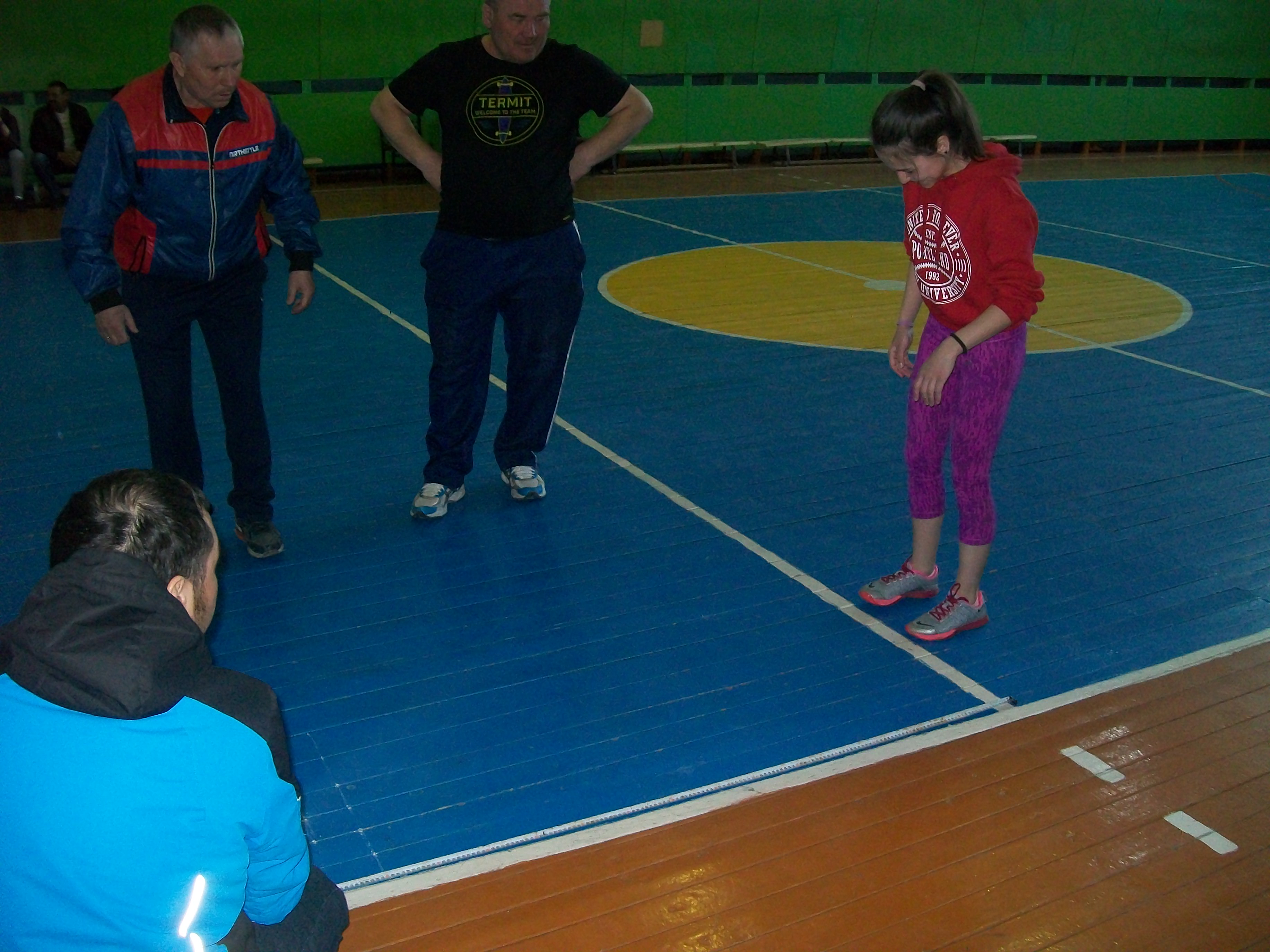 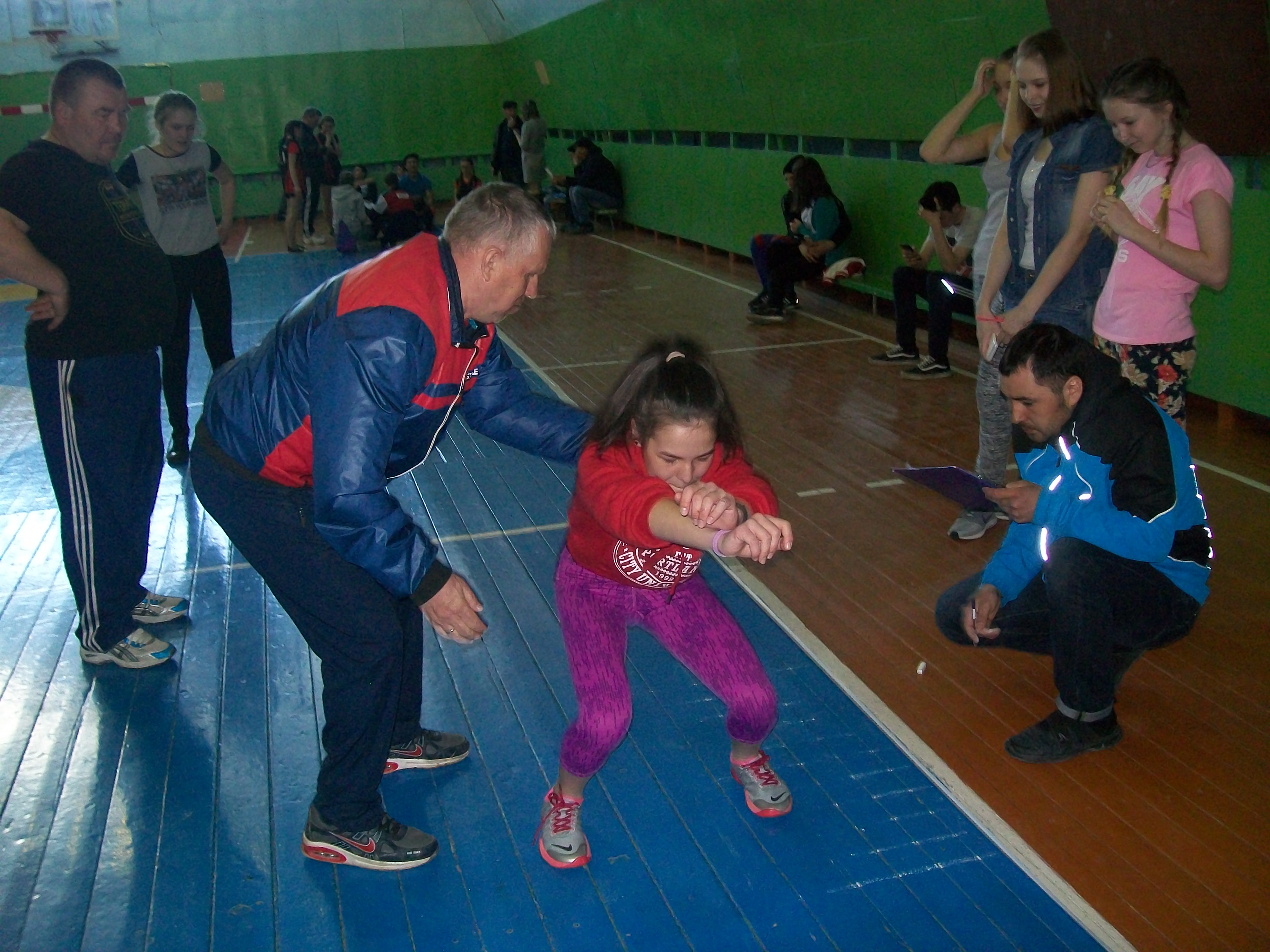 №/ппУчаствующие классы – команды(классы ОУ г.о./м.р)Спортивное многоборье(занятое общекомандное место)Творческий конкурс(занятое место)Теоретический конкурс(занятое место)Эстафетный бег(время и занятое место)Занятое общекомандное место1ГБОУ СОШ с. КамышлаIIIIIII2ГБОУ СОШ с. Старое ЕрмаковоIIIIIIII2ГТОУ СОШ С. Новое УсмановоIIIIIIIIIIIIIII